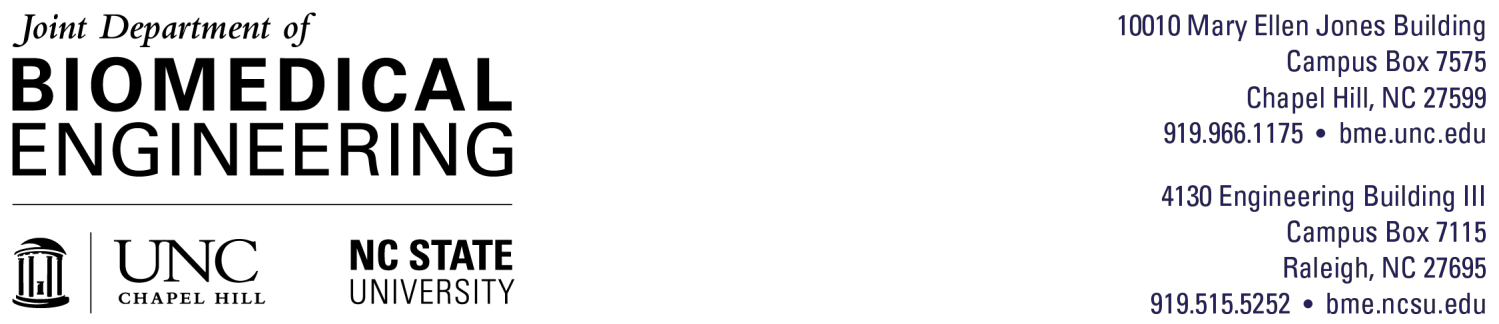 PURCHASE ORDER To:	VENDOR NAMEAddress/Phone/EmailFrom: (Your name and email address) Biomedical Engineering DepartmentCampus Box 7115Raleigh, NC 27695-7115Sir/Madam: We would like to order the following item(s): (Description-Item #/Cost) OUR PURCHASE ORDER #: SHIP TO:  (Your Name)Biomedical Engineering Department North Carolina State UniversityRoom 4130, 1840 Entrepreneur DriveCampus Box 7115 Raleigh, NC-27695-7115BILL TO: dwest3@ncsu.eduor U.S. MAIL TO: ATTN-Darlene West Biomedical Engineering Dept.NCSU; Campus Box 71154130 EB3Raleigh, NC 27695THANK YOU!